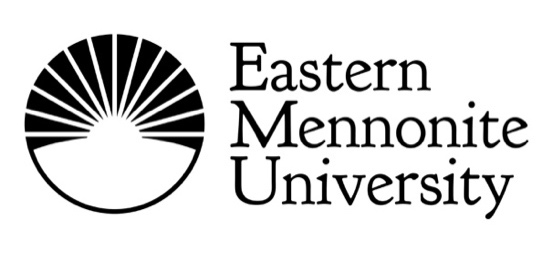 VERANO 2019               CONGRESO MENONITA DEL OCCIDENTAL DISTRITO      REPORTE ANNUAL DE EMU
Cuestiones de Misión
Presidenta Susan Schultz Huxman







Noticias destacadas de EMUJudy H. Mullet, profesora querida de psicología, se jubiló esta primavera después de 32 años en EMU, y brindó el 101º discurso de graduación el domingo 5 de mayo.  Ella enseñaba en el departamento de psicología y el programa de maestría en educación, y también dirigía y aconsejaba en el programa de honores.  Wu Wei, graduado en 2006 de Eastern Mennonite Seminary, fue nombrado presidente del Consejo Cristiano de China en noviembre de 2018, dirigiendo una organización coordinadora basada en Shanghai responsable de más de 60,000 iglesias y casi 25 millones de creyentes.   La celebración del Día de Martin Luther King Jr. en EMU fue más un día de acción que un día de descanso.  En lugar de clases, la comunidad fue invitada a cultos, una asamblea formal, una ceremonia de corte de cinta para el nuevo salón de belleza y peluquería estudiantil, y otros eventos. 